RECREATIONAL VEHICLE MANUFACTURER / IMPORTER / DISTRIBUTOR CERTIFICATION OF DEALER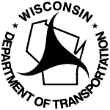 Wisconsin Department of TransportationMV2137        6/2024        Ch. 218 Wis. Stats.	Wisconsin Department of TransportationDealer SectionP.O. Box 7909Madison, WI 53707-7909Please check the box that applies:	A copy of the dealer agreement, including specific dealer delivery and preparation obligations is attached for filing as required by law.	A blanket dealer agreement, including specific dealer delivery and preparation obligations has been or is filed as required by law. All our contracts with all Wisconsin dealers are identical.Note: In case of termination/cancellation, Wisconsin Statutes require that written notice be given to the dealer including the effective date and specific grounds for termination or cancellation, at least 120 days prior to the effective date. A copy of the notice should be filed with the Department of Transportation. Manufacturer and distributor responsibilities, when establishing agreements with Wisconsin Recreational Vehicle dealers, are included in Wisconsin Statute Chapter 218. X		(Authorized Agent)	(Date)Dealer – Legal Business NameDealer – Legal Business NameDealer – Legal Business NameDealer – Legal Business NameDealer – Legal Business NameAddressAddressCityStateZIP CodeManufacturer/Importer/Distributor NameManufacturer/Importer/Distributor NameAddressAddressCityStateZIP CodeEmail AddressPhone NumberPhone NumberPhone NumberPhone NumberAuthorized Agent - Print Name/PositionAuthorized Agent - Print Name/PositionAuthorized Agent Office AddressAuthorized Agent Office AddressAgreement Effective Date  Agreement Effective Date  Assigned Sales Locality - Name or DescribeAssigned Sales Locality - Name or Describe